Event # 201716817 and Event # 2017168818Hunting Test Premium ListWEIMERANER CLUB OF NORTHERN ILLINOIS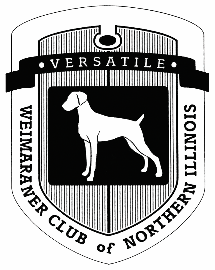 Licensed by the American Kennel ClubOctober 14 & 15, 2017Des Plaines Wildlife Area, 24621 N. River Road, Wilmington, IL 60481 (WEST Grounds) From I-55 North or South: Take Exit 241 (Wilmington) River Road. Turn right off the exit ramp onto River Road. Go one mile to stop sign at Ranger Station. Signs will be posted. This Hunting Test is held under the Rules and Procedures of the AMERICAN KENNEL CLUB Mail Entries with check payable to WCNI to:Gene Rose, Hunting Test Secretary6099 Southfield Lane, Oswego, IL 60543(630) 975-9500 or (630) 554-7014e-mail:gene.rose4@gmail.comNO PHONE or FAX ENTRIES WILL BE ACCEPTED E-MAIL ENTRIES FOR PAYPAL ONLY Entries will close at 6:00 PM (CDST) Wed. October 11, 2017 with the Hunting Test Secretary at: 6099 Southfield Lane, Oswego, IL 60543Drawing will take place at 7:00 PM October 11, 2017 at the same address REMEMBER TO WAIVE SIGNATURE IF SENDING OVERNIGHT MAIL ENTRIES LIMITED to the number of dogs which can be run during available daylight hours and entries will close when the limits are reached. Open to all registerable pointing breeds. Bitches in season MAY NOT COMPETE. HUNTING TEST COMMITTEE Chairman: Joe Delaney, 97 San Carlos Road, Minooka, IL 60047 Gene Rose, Mary Cernak, John Cernak, Mike Bertolani, CharlesGraackTEST SCHEDULE AND ENTRY FEES Master Hunter Test 8:00 AM (local time) Saturday $45.00 Senior Hunter Test (to follow Master Hunter Test) Saturday $45.00 Junior Hunter Test (to follow Senior Hunter Test) Saturday $45.00 Junior Hunter Test 8:00 AM (local time) Sunday $45.00 Senior Hunter Test (to follow Junior Hunter Test) Sunday $45.00Master Hunter Test (to follow Senior Hunter Test ) Sunday $45.00The cost for a Junior Handler (under 18) to handle in any stake will be $15 per entry. A Junior handler is someone less than 18 years of age on the first day of the test. ALL PARTICIPANTS AND GALLERY IN ALL TESTS ARE REQUIRED TO WEAR AN ARTICLE OF BLAZE ORANGE IN THE FIELD. COURSES AND BIRDS All tests are single course with bird field. Quail will be used but Chukar, Pheasants or all native wild game birds may be in the bird field. PRIZES Standard A.K.C. Rosettes to all dogs receiving Qualifying Score. OFFICERSPresident:  Sandy Hoesel, N3307 Rock Road, Cascade, WI 53011Vice President: Gene Rose, 6099 Southfield Lane, Oswego, IL 60543Secretary: Laurie Sales, 2519 Riverside Drive, Two Rivers, WI 54241Treasurer: Carol Barsema, 908 Laguna Drive, McHenry, IL 60051JUDGES SATURDAY ALL STAKES#93462 - Joel Peterson, 8315 10th Place, Kenosha, WI 53144#98997 - Rick Torres, 29614 Ketterhagen Road, Burlington, WI 53105JUDGES SUNDAY ALL STAKES#ZE511 – Ed Brock, 33668 Harrison Road, Genoa, IL 60135#ZE403 – Sharon Fitzpatrick, 15258 W 300N Rd., Essex, IL  60935Test Marshall				Captain of GunsMary Cernak                                                                       John CernakHuman and Canine First Aid Kits and cellular telephones will be Available for emergencies occurring during the test. Emergency plan with phone numbers will be posted during the test. LODGING Best Western Joliet,4380 Enterprise Dr. (Exit 253) Phone 815-730-7500 Motel 55, I-55 and Lorenzo Road (Exit 240) Phone 815-476-4271 Wingate Inn Joliet, 101 McDonald Ave (Exit 253) Phone 815-741-2100 Comfort Inn North, I-55 & Rt.30 (Exit 257) Phone 815-436-5141 Super 8 Motel, I-55 & Rt. 30 (Exit 257) Phone 815-439-3838The state of Illinois requires all participants of a Hunt Test to carry a valid hunting license and habitat stamp. This includes gunners, handlers and scouts. The law does not apply to non-residents.OFFICIAL AKC FIELD TRIAL OR HUNT TEST ENTRY FORMClub: Weimaraner Club of Northern Illinois   Date: Sun October 15, 2017   Event #: 2017168818Location: Des Plaines   Event Type: Hunt Test    Test Level: ______________   Entry Fee: $45.00Breed: _____________   Reg. # _________________   Sex: _______   Date of Birth: ____________Circle One:   AKC Number    AKC Liter Number    ILP Number      Foreign Number and List Country: _______Full Name of Dog: _______________________________________ Call Name: ________________Sire: __________________________________________________________________________________Dam: _________________________________________________________________________________Breeder: ______________________________________________________________________________Actual Owner(s): _______________________________________________________________________ Owner’s Address: ______________________________________________________________________City: _______________________________________ State: __________ Zip: _________________Owner’s Handler/Agent: ________________________________________________________________AKC Rules, Regulations, Policies and Guidelines are available on the American Kennel Club website: www.akc.org AGREEMENT I certify that I am the actual owner of the dog, or that I am the duly authorized agent of the actual owner whose name I have entered above. In consideration of the acceptance of this entry, I (we) agree to abide by the rules and regulations of The American Kennel Club in effect at the time of this event, and any additional rules and regulations appearing in the premium list of this event and entry form and any decision made in accord with them. I (we) agree that the club holding this event has the right to refuse this entry for cause which the club shall deem sufficient. (we) certify and represent that the dog entered is not a hazard to persons or other dogs. In consideration of the acceptance of this entry and of the holding of this event and of the opportunity to have the dog judged and to win prizes, ribbons, or trophies, I (we) agree to hold the AKC, the event-giving club, their members, directors, governors, officers, agents, superintendents or event secretary and the owner and/or lessor of the premises and any provider of services that are necessary to hold this event and any employees or volunteers of the aforementioned parties, and any AKC approved judge, judging at this event, harmless from any claim for loss or injury which may be alleged to have been caused directly or indirectly to any person or thing by the act of this dog while in or about the event premises or grounds or near any entrance thereto, and I (we) personally assume all responsibility and liability for any such claim; and I (we) further agree to hold the aforementioned parties harmless from any claim for loss, injury or damage to this dog. Additionally, I (we) hereby assume the sole responsibility for and agree to indemnify, defend and save the aforementioned parties harmless from any and all loss and expense (including legal fees) by reason of the liability imposed by law upon any of the aforementioned parties for damage because of bodily injuries, including death at any time resulting therefrom, sustained by any person or persons, including myself (ourselves), or on account of damage to property, arising out of or in consequence of my (our) participation in this event, however such, injuries, death or property damage may be caused, and whether or not the same may have been caused or may be alleged to have been caused by the negligence of the aforementioned parties or any of their employees, agents, or any other person. I (we) agree that the determination of whether the injury is serious shall be made by the event veterinarian and is binding on me (us). I (WE) AGREE THAT ANY CAUSE OF ACTION, CONTROVERSY OR CLAIM ARISING OUT OF OR RELATED TO THE ENTRY, EXHIBITION OR ATTENDANCE AT THE EVENT BETWEEN THE AKC AND THE EVENT-GIVING CLUB (UNLESS OTHERWISE STATED IN THIS PREMIUM LIST) AND MYSELF (OURSELVES) OR AS TO THE CONSTRUCTION, INTERPRETATION AND EFFECT OF THIS AGREEMENT SHALL BE SETTLED BY ARBITRATION PURSUANT TO THE APPLICABLE RULES OF THE AMERICAN ARBITRATION ASSOCIATION. HOWEVER, PRIOR TO ARBITRATION ALL APPLICABLE AKC BYLAWS, RULES, REGULATIONS AND PROCEDURES MUST FIRST BE FOLLOWED AS SET FORTH IN THE AKC CHARTER AND BYLAWS, RULES, REGULATIONS, PUBLISHED POLICIES AND GUIDELINES.Signature of Owner or Owner’s Agent: _____________________________________________________Address of Handler if different than above: _________________________________________________Telephone: _______________________   E-Mail: ____________________